    РЕШЕНИЕ                                                                                 КАРАР от «21»  октября 2022 года 				            	    № 70
 О внесении изменений в Решение Совета "Большееловское сельское поселение" Елабужского муниципального района Республики Татарстан от 13 сентября 2019 года N 159 «Об утверждении Программы комплексного развития транспортной инфраструктуры Большееловского сельского поселения Елабужского муниципального района Республики Татарстан на 2019-2035 гг.»В соответствии с Федеральным законом от 06.10.2003 N 131-ФЗ "Об общих принципах организации местного самоуправления в Российской Федерации", Законом Республики Татарстан от 28.07.2004 N 45-ЗРТ "О местном самоуправлении в Республике Татарстан", Постановлением Правительства РФ от 26 октября 2020 г. N 1742
"О признании утратившими силу актов и отдельных положений актов Правительства Российской Федерации, об отмене некоторых актов и отдельных положений актов федеральных органов исполнительной власти, содержащих обязательные требования, соблюдение которых оценивается при проведении мероприятий по контролю при осуществлении федерального государственного транспортного надзора, федерального государственного контроля (надзора) в области транспортной безопасности, а также обязательные требования в области технического осмотра транспортных средств", Уставом муниципального образования "Большееловское сельское поселение" Елабужского муниципального района Республики Татарстан, Совет "Большееловское сельское поселение" Елабужского муниципального района Республики ТатарстанРЕШИЛ:1. Внести в Программу комплексного развития транспортной инфраструктуры Большееловского сельского поселения Елабужского муниципального района Республики Татарстан на 2019-2035 гг., утверждённое Решением Совета "Большееловское поселение" Елабужского муниципального района Республики Татарстан 13.09.2019 № 159 следующие изменения:1.1. Абзац 3 Раздела 4 пункта 4.2 Программы изложить в следующей редакции:«При проведении мероприятий по обустройству остановок общественного транспорта и замене подвижного состава необходимо учитывать методические рекомендации по проектированию мероприятий по обеспечению доступа инвалидов к объектам дорожного хозяйства (ОДМ 218.2.007-2011).».2. Настоящее Решение подлежит официальному опубликованию.3. Контроль за исполнением настоящего Решения оставляю за собой.Председатель									А.И. МашановМКУ «СОВЕТ БОЛЬШЕЕЛОВСКОГО СЕЛЬСКОГО ПОСЕЛЕНИЯ» ЕЛАБУЖСКОГО МУНИЦИПАЛЬНОГОРАЙОНАРЕСПУБЛИКИ ТАТАРСТАН   Ул. Центральная, д. 2, с. Большое Елово, 423616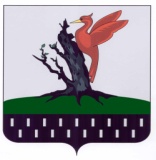 ТАТАРСТАН РЕСПУБЛИКАСЫАЛАБУГА МУНИЦИПАЛЬ РАЙОНЫ МКО « ОЛЫ ЕЛОВОАВЫЛ ҖИРЛЕГЕ СОВЕТЫ»              Центральная ур.,2 нче йорт,               Олы Елово авылы,  423616 Тел.: (85557) 7-32-42, факс (85557) 7-32-42, Belov.Elb@tatar.ru,  elabugacity.ru Тел.: (85557) 7-32-42, факс (85557) 7-32-42, Belov.Elb@tatar.ru,  elabugacity.ru Тел.: (85557) 7-32-42, факс (85557) 7-32-42, Belov.Elb@tatar.ru,  elabugacity.ru